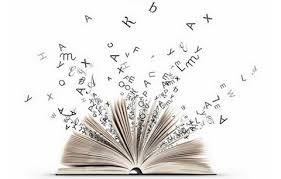 Voici les mots soulignés de la rubrique « ça s’est passé » du 6 au 12 avril 2020InvestirConcurrentPénombrePatronymeRéticenceImpressionnismePrécurseurEn orbiteRetrouve leur définition :Les définitions :Nom masculin. Nom de famille.Nom. Qui entre en compétition avec d'autres pour...Nom féminin. Attitude de quelqu'un qui hésite à dire expressément sa pensée, à donner son accord : C'est sans aucune réticence qu'il a accepté.Verbe. Se répandre en un lieu au point de l'occuper ou de paraître l'occuper complètement. Nom féminin. Lumière faible ou tamisée, demi-jour :Nom masculin. Personne qui, par son action, a plus ou moins préparé les voies à une doctrine, à un mouvement ou qui a devancé l'exposé d'une théorie.Nom féminin. Ensemble des opérations permettant de placer un engin spatial sur courbe décrite par une planète autour du Soleil, ou par un satellite autour de sa planète.Nom masculin. École artistique française, qui se manifesta en peinture principalement, de 1874 à 1886, par huit expositions publiques à Paris. Ensemble des particularités techniques et stylistiques caractérisant une œuvre, un artiste qui se rattachent à cette école.